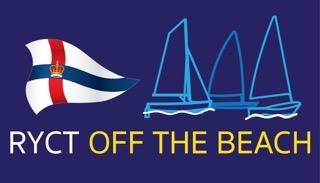 WILLIE SMITH’SSHARPIE & MOTH/WASZP SUMMER PENNANTOrganising Authority: Royal Yacht Club of TasmaniaNotice of Race21 January to 1 April 2022RULESAll races will be governed by the rules as defined in the Racing Rules of Sailing (RRS).Appendix T Arbitration, modified so that an Arbitrator may form part of a subsequent Protest Committee, applies.Australian Sailing Special Regulations of Part 2 Off the Beach Boats apply.ELIGIBILITY AND ENTRYAll competitors shall be members of RYCT or any club affiliated with Australian Sailing and financial members of the Tasmanian Sharpie or Tasmanian Moth Class Associations.All entries for the series shall be via the online entry accompanied by the prescribed fee and be lodged with the Organising Authority by 0930 hours on Wednesday 19 January 2022.Casual entries for individual races of the series must be lodged with the Race Committee by 0930 hours on the day of the race.The entry fee for the Post-Christmas Pennant Series will be $120. The entry fee for individual race days will be $20.Click here to enter: Sharpie & Moth Online EntrySAILING INSTRUCTIONSThe Sailing Instructions will be available at the OTB training centre from 09:00 on Friday 21 January and will also be published on the RYCT/OTB website.NOTICES TO COMPETITORSNotices to competitors will be posted on the official notice board located at the OTB training centre.SCHEDULE OF RACESRaces are scheduled for Friday evenings as set out in the RYCT OTB Calendar www.ryct.org.au/otb/RACING AREAThe racing area will be the Derwent River between Battery Point and Long Point.COURSESThe courses will be triangle, windward/leeward for Sharpie and windward/leeward for Moth/Wazsp as    described in the Sailing InstructionsSCORINGThere will be a maximum of 18 races. A minimum of six races will constitute a series.If fewer than seven races are completed a boat’s score will be the total of her series scores.If seven to 12 races are completed a boat’s score will be the total of her series scoresexcluding her worst score.If more than 12 races are completed a boat’s score will be the total of her series scoreexcluding her two worst scores.Races will be scored on Elapsed Time (ET) and Performance Handicap System (PHS).PRIZESA minimum of five entries in each class in the first three weeks of racing to qualify for the awarding of a RYCT Pennant.Other PrizesUp to five entries per class – 1st Place OnlySix to nine entries per class – 1st and 2nd Placeor more entries per class – 1st, 2nd and 3rd PlaceENTRY DISCLAIMERIt is the competitor’s decision to enter an event or to start and continue in any race. Competitors shall accept that their participation in an event is at their exclusive risk in every respect. By way of entry in the Event competitors shall indemnify the Organising Authority, the host sailing club, their officers, members, servants and agents in respect to all claims and demands of whatever nature which may be made upon them in connection with or howsoever arising from their participation or intended participation in the event.The Organising Authority, the host sailing club, their officers, members, servants and agents accept no responsibility in respect of loss of life, personal injury or loss or damage to property which may be sustained by reason of their participation or intended participation in the event or howsoever arising in connection with the event.Entrants are required to comply with all COVID-19 related restrictions as in force at the time of racing.InsuranceEach participating boat shall be insured with valid third-party liability insurance with a minimum cover of $5,000,000.FURTHER INFORMATIONFor further information please contact:Sailing AdministratorRoyal Yacht Club of Tasmaniam.vincent@ryct.org.au Ph 0411 194 615website www.ryct.org.au